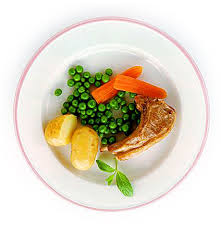 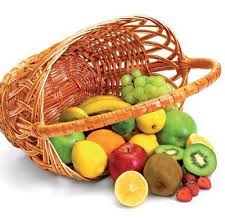 за период: 12.10- 16.10. 2020*установа задржава право промене јеловника из техничких разлога                                                                                                                нутрициониста установе                                                                                                                                                                               										            Јелена Јовановић, Марина БошњакПРЕДШКОЛСКА УСТАНОВА ЧУКАРИЦАБр.1947/1  датум 28.09.2020.год.                 БЕОГРАД, Пожешка број 28   Тел/факс: 3058-718;3058-717                                                                   датумДоручакУжинаРучакпонедељак         12.10.Намаз од качаваља и павлаке, млекоКолач са јабукама орасима и џемом,лимунадаШпагете са туњевином,мешана салата,хлеб, јабукауторак       13.10.Шунка, павлака, хлеб, какаоГриз са чоколадомФаширана шницла, пире кромпир,краставац салата,хлеб,крушкасреда14.10.Омлет са паприком, хлеб, јогуртПита са вишњама, чајПуњене тиквице, кисело млеко,хлеб, јабукачетвртак15.10.Намаз од сланине и крем сира,јогуртПлазма кекс, сокПилеће печење(батак,карабатак), динстани грашак,хлеб,грожђепетак16.10.Мед, путер,хлеб,млекоПогачице од јечменог брашна са семенкама,јогуртКапама од блитве са свињским месом,кисело млеко, хлеб,јабукаенергетска вредностбеланчевинемастиугљенихидратиминералиминераливитаминивитаминивитаминивитаминивитаминиенергетска вредностбеланчевинемастиугљенихидратиСаFeАБ1Б2СРР4489,0238,4340,05138,45520,0710,131152,190,811,0374,037,28